                                             Siyer-i Nebi Dersi Yıllık Planı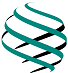 HaftaHedef ve DavranışlarKonularKaynaklarAçıklamalar1Siyer-i Nebi kavramını öğrenir.Hz. Muhammed’in  (s.a.s)  hayatını  öğrenmenin  önemi kavrar.1. Siyer- Nebi nedir?2. Hz. Muhammed’in(s.a.s)  hayatını öğrenmenin önemi- Siyer ne demektir?http://www.siyerinebi.com/tr/siyer-i-nebi/siyer-ne-demektir- Siyer Kaynakları: http://www.siyerinebi.com/tr/hz-muhammed/onu-anlatan-kitaplarSiyeri-i nebi kavramının anlamı, amacı ve konusu açıklanır. Siyer kaynakları öğrencilere tanıtılır.2Kur’an’ı Kerim’de ve sünnette cahiliye kavramının neyi ifade ettiğini bilir.Cahiliye dönemindeki Arap Yarımadası’nın dini, siyasi, sosyal ve iktisadi özelliklerini açıklar. İslam öncesi Mekke’deki sosyal sınıfların (hür, mevali, köle) farkında olur.Cahiliye devrinde kadınlara bakışın nasıl olduğunu bilir.3. Cahiliye Dönemindeki Arap Yarımadasına Genel Bakış   3.1. Coğrafi Konum   3.2. Sosyal Durum- Arap Cahiliyesinden Modern Cahiliyeye/ Abdullah Yıldızhttp://www.siyerinebi.com/tr/siyerinebi/arap-cahiliyesinden-modern-cahiliyeye- Cahiliye Toplumunda Kadın/Umut Ağbayramhttp://www.siyerinebi.com/tr/cahiliyye-toplumunda-kadinDerse Arabistan Yarımadasını gösteren bir harita getirilerek coğrafi konum açıklanır. Sosyal durum açıklanırken kabile hayatı, aile ve asabiyet algısı vurgulanır. Bedevi ve hadari hayat arasındaki fark irdelenir.3Hz. İbrahim’in ailesi ile birlikte Mekke’ye gelişini ve Kâbe’nin inşasını açıklar.Kabe’nin idaresi ve Kabe’ye bağlı yürütülen vazifeler hakkında bilgi sahibi olur.İslam öncesi Mekke toplumu için Kâbe ve haccın önemini açıklar.Cahiliye dönemindeki geçim kaynaklarını bilir.İslam öncesi Mekke’nin kültür hayatında yazı ve edebiyatın yerini öğrenir.   3.3. Siyasi Durum   3.4. Ekonomik Durum- Bütün Yönleriyle Cahiliye/Prof. Dr. Ramazan Altıntaşhttp://www.siyerinebi.com/tr/butun-yonleriyle-cahiliyye-prof-dr-ramazan-altintas- İlahi Tebliği Reddetmelerindeki Ekonomik Sebepler/Behiye Şahinhttp://www.siyerinebi.com/tr/musriklerin-ilahi-tebligi-reddetmelerindeki-ekonomik-sebeplerArapların ticarette dış dünyaya açılma çabaları Kureyş Suresi’nin tefsiri ışığında açıklanır.4İslamiyetten önce Arap Yarımadasındaki dini inançları (Yahudilik, Hristiyanlık, Haniflik, Mecûsilik, Sabiîlik, Putperestlik) öğrenir. Cahiliye toplumunda Allah ve ahiret inancını bilir.Hanifliğin Mekke toplumundaki yerini fark eder. 3.5. Dini Hayat 3.6. Ahlaki durum4. İslam’ın Doğuşu için Mekke’nin Seçilmesinin Hikmetleri- Cahiliye İtikadı: Şirk/Osman Süngühttp://www.siyerinebi.com/tr/cahiliye-itikadi-sirk- Cahiliye/ Dilek Çalışkanhttp://www.siyerinebi.com/tr/cahiliye-allahi-idrak-edememe-ideolojisi-0- Mekke’nin Seçilmesinin Hikmetleri/ Behiye Şahinhttp://www.siyerinebi.com/tr/son-ilahi-risaletin-merkezi-olarak-mekkenin-secilmesinin-sebeb-i-hikmetleriCahiliye dönemindeki dini inançlar anlatılırken putperestlik ayrıntılı bir şekilde açıklanır. Putperestliğin ortaya çıkış sebepleri, Mekke’deki putperesliğin boyutları açıklanır. Başlıca putların isimleri(Esnam, Evsan, Ensab vb. kavramlar) verilir.Haram aylar, Nesî Takvimi, Hac ve Hums açıklanır.5Hz. Muhammed’in(s.a.s)  soyunu ve aile büyüklerini tanır.Fil olayını irdeler ve Kabe’nin Allah tarafından nasıl korunduğunu kavrar.5. Peygamber Efendimizin (s.a.s)  soyu ve babası Abdullah’ın vefatı6. Fil Vakası- Siyer-i Nebi Dersleri 1- 2-3/Mutlu Binici:*http://www.siyerinebi.com/tr/siyerinebidersleri1/hz.ibrahiminduas%C4%B1*http://www.siyerinebi.com/tr/siyerinebidersleri2/abdullahbinabdulmuttalib*http://www.siyerinebi.com/tr/siyerinebidersleri3/filvakas%C4%B1Hz. Muhammed’in (s.a.s)  soy ağacı görsel olarak öğrencilere gösterilir.6Hz. Muhammed’in (s.a.s)  doğumunu ve çocukluğunun nasıl geçtiğini bilir.Hz. Peygamber’in çocukluğundan itibaren örnek yaşayışını öğrenir.7. Sevgili Peygamberimizin (s.a.s) doğumu ve çocukluğu8. Efendimizin(s.a.s)  süt anneye verilmesi9. Şakku’s Sadr Hadisesi- Siyer-i Nebi Dersleri 4-5/Mutlu Binici:*http://www.siyerinebi.com/tr/siyerinebidersleri4/efendimizindogumu*http://www.siyerinebi.com/tr/siyerinebidersleri5/hz.halimeEfendimizin (s.a.s)  isimleri öğretilir.7Hz. Muhammed’in (s.a.s)  çocukluğunda aldığı eğitim ve ahlaki terbiye hakkında bilgi sahibi olur.10. Peygamber Efendimizin (s.a.s)  Medine Yolculuğu11. Annesi Hz. Amine’nin vefatı12. Yetim ve öksüz kalan peygamberin dedesi ve amcası yanındaki hayatı    12.1. Peygamberimizin çobanlık yapması- Siyer-i Nebi Dersleri 6-7/Mutlu Binici:*http://www.siyerinebi.com/tr/siyerinebidersleri6/abdullah%C4%B1nyetimioksuzkal%C4%B1yor*http://www.siyerinebi.com/tr/siyerinebidersleri7/ebutalibEfendimizin (s.a.s)  çalışma hayatı çerçevesinde çocuklarımızın hayata nasıl hazırlanması gerektiği üzerine tartışılır.8 Hz. Muhammed’in(s.a.s)   ilahi koruma ile himaye edildiğinin farkında olur.Hz. Muhammed’in (s.a.s)  Hılfu’l-Fudul’e (Erdemliler Birliği’ne) katılmasının sosyal hayat açısından önemini fark eder.Bataklık içerisindeki Cahiliye piyasasında Peygamberimizin temiz ve dürüst bir şekilde ticaret yapabilme azmini fark eder.     12.2. İlk Ticaret Seyahati     12.3. Rahip Bahira Hadisesi13. Efendimizin (s.a.s)  gençlik yılları      13. 1. Ficar Savaşları       13. 2. Hılfu’l- Fudûl (Erdemliler Birliği) Teşkilatı14. Efendimizin(s.a.s)   ticaret hayatı- Siyer-i Nebi Dersleri 8-9/Mutlu Binici:*http://www.siyerinebi.com/tr/siyerinebidersleri8/busraseyahati*http://www.siyerinebi.com/tr/siyerinebidersleri9/efendimizingencliky%C4%B1llar%C4%B1Hılfu’l-Fudul anlayışını günümüze taşımak için neler yapmalıyız? Bugün Hılfu’l-Fudul’e benzer kuruluşlar nelerdir? soruları üzerine öğrencilerle konuşulur.9Hz. Muhammed’in (s.a.s)  Hz. Hatice ile evliliği ve bu evlilikten dünyaya gelen çocukları hakkında bilgi sahibi olur.Hz. Peygamber’in(s.a.s)   eşine ve çocuklarına karşı tutumunu irdeler.Cahiliye ortamında tertemiz gençlerin yetiştiğinin farkında olur.15. Hz. Peygamberin Hz. Hatice ile evlenmesi16. Peygamberimizin çocukları17. Peygamberimizin terbiyesinde yetişen iki güzel insan: Hz. Ali ve Zeyd b. Harise- Siyer-i Nebi Dersleri 10-11/Mutlu Binici:*http://www.siyerinebi.com/tr/siyerinebidersleri10/hz.hatice*http://www.siyerinebi.com/tr/siyerinebidersleri11/peygamberinyuvasindaikiguzelinsanHz. Peygamber’in(s.a.s)   örnekliğinde evlilik sırasında nelere dikkat edilmeli ve İslami aile yaşantısının nasıl olması gerektiği hususunda tartışılır. 10Hz. Muhammed’in (s.a.s)  yetişkinlik döneminde “emin kişi” olarak nitelendirilmesinin nedenlerini irdeler.Hz. Muhammed’in (s.a.s)  erdemli davranışlarına örnekler vererek kendi hayatı ile ilişkilendirir.18. Kabe’nin tamir edilmesi     18.1. Peygamberimizin (s.a.s)  Kabe hakemliği     18.2. O’nun emin bir kimse olarak anılması- Siyer-i Nebi Dersleri 12-13/Mutlu Binici:*http://www.siyerinebi.com/tr/siyerinebidersleri12/muhammedulemingeliyor*http://www.siyerinebi.com/tr/siyerinebidersler13/alemler-sana-muhtacHz. Muhammed’in (s.a.s)  Mekke’nin azılı müşrikleri tarafından emin ve güvenilir bir kişi olarak tanınmasından hareketle Müslümanların düşmanlarının gözünde bile güvenilir bir şahsiyet olarak tanınması gerektiği vurgulanır. Peygamberimize düşmanları tarafından duyulan güvenin bugün Müslümanlar arasında olup olmadığı üzerine tartışılır.11Hz. Muhammed’in (s.a.s)  vahiy öncesinde Hira Mağarası’nda gitmesinin nedenlerini sorgular.İlk vahyin nerede, ne zaman ve nasıl geldiğini söyler.İlk Müslümanların kim olduğunu bilir.19. Efendimizin(s.a.s)   hira günleri20. İlk vahiy   20.1. İlk çağrı ve ilk müslümanlar   20.2. Alak Suresi’nin Tefsiri- Siyer-i Nebi Dersleri 14/Mutlu Binici:*http://www.siyerinebi.com/tr/siyerinebidersler14/hediyelerinenguzeliArayışta olan her Müslümanın “hira”sının olması gerektiği öğrencilere anlatılır.Vahiy ile Mekke’deki değişimler üzerine tahliller yapılır.12Vahyin kesintiye uğrama ve yeniden başlama sürecini bilir.Vahiy kavramını ve vahyin geliş şekillerini açıklar.Peygamberlerin özelliklerini öğrenir.Hz. Muhammed’in(s.a.s)   fiziki özelliklerini bilir21. Vahyin kesilmesi ve hikmetleri22. Vahiy ve vahyin geliş şekilleri23. Peygamberlerin özellikleri24. Efendimizin şemali- Vahiy/ Melike Demirhttp://www.siyerinebi.com/tr/melike-demir/vahyi-anlama-cabasi- Efendimizin Şemailihttp://www.siyerinebi.com/tr/hz-muhammed/peygamberimizin-ahlaki/simali“Şayet biz bu Kur'an'ı bir dağın üzerine indirmiş olsaydık, onu Allah korkusundan titremiş ve paramparça olmuş görürdün.” ayeti ışığında vahyin ağırlığı irdelenir.13Müddesir Suresi’nin ilk ayetlerini ve ilk Müslümanları öğrenir.Peygamberliğin ilk yıllarında davetin gizlice yapılmasının nedenlerini sorgular.Hz. Ebubekir’in İslam’a davet etmedeki çabasını öğrenir.Davetin bir merkez olarak Darul’-Erkam’da yürütülmesinin önemini kavrar.25. İkinci vahiy: Müddesir Suresi26. Peygamberliğin ilk yılları   26.1. Gizli davet ve hikmetleri   26.2. Bir İslam davetçisi olarak Hz. Ebû Bekir   26.3. Darul’-Erkam- Siyer-i Nebi Dersleri 15-16-17/Mutlu Binici:*http://www.siyerinebi.com/tr/siyerinebidersleri15/ilkmuslumanlar*http://www.siyerinebi.com/tr/siyerinebidersleri16/bir-%C4%B0slam-davetcisi-Hz-Ebu-Bekir*http://www.siyerinebi.com/tr/siyerinebidersleri17/safa-tepesinden-sonsuzlugaMüddesir Suresi’nin ışığında namazının bir tevhid eylemi olduğunu  bilinci verilir.14Efendimizin(s.a.s)   ilk önce yakın akrabasını İslam’a davet etmesinin nedenlerini sorgular.Hz. Ali’nin samimi imanı ile Hz. Peygamberin davetine nasıl yardım ettiğini öğrenir.27. Şuara 214. ayetinin nüzûlü ile açık davetin başlaması    27.2. Davetin ilk günlerinde Hz. Ali    27.1. Safa Tepesinde peygamberliğin ilanı    27.2. Amcası Ebû Leheb’in tepkisi    27.3. Tebbet Suresi’nin inzali- Siyer-i Nebi Dersleri 18-19-20/Mutlu Binici:*http://www.siyerinebi.com/tr/siyerinebidersleri18/once-en-yakin-akrabalarini-uyar*http://www.siyerinebi.com/tr/siyerinebidersleri19/safa-tepesinden-rahmet-yag%C4%B1yor*http://www.siyerinebi.com/tr/siyerinebidersleri20/Allah-nurunu-tamamlayacakt%C4%B1rŞuara 214. Ayetinin ışığında İslami davetin aileden başlayıp topluma doğru devam eden bir metodla yapılması gerektiği vurgulanır. Ayrıca davetçinin nasıl bir üslup izlemesi gerektiği ve müslümanların yakın akrabalarına karşı sorumlulukları üzerine konuşulur.15Hz. Muhammed’in (s.a.s)  İslam davetine karşı oluşan tepkileri ve nedenlerini söyler.Tağut, Mele ve Mütref kavramlarını açıklar.Kureyşlilerin İslam’ı engellemek için neler yaptıklarını öğrenir.Kur’an’ı Kerim’in müminlere yaptığı sabır ve direniş çağrısı ile ilgili ayetleri araştırır.Müstekbir ve Mustazaf kavramlarını bilir. 28. Mekke müşriklerinin Hz. Peygamber’e karşı tepkileri 29. Kureyşlilerin İslam davetini engelleme çalışmaları     29.1. Alay ve hakaret safhaları     29.2. Uzlaşma teşebbüsleri     29.3. Efendimizi vazgeçirme çabaları     29.4. İslam’a ve Peygamberine yönelik iftiralar      29.5. Müslümanlara yapılan işkenceler     29.6. Allah Rasulü’nün kavminden gördüğü eziyet ve işkenceler- Siyer-i Nebi Dersleri 21-22-23/Mutlu Binici:*http://www.siyerinebi.com/tr/siyerinebidersleri21/g%C3%BCnesi-sag-elime*http://www.siyerinebi.com/tr/siyerinebidersleri22/onlar-bizim-kahramanlar%C4%B1m%C4%B1z*http://www.siyerinebi.com/tr/siyerinebidersleri23/hickimseonunkadarcilecekmedi- Hz. Peygamber’e Düşmanlığın Tarihi Yemelleri/Abdullah Yıldızhttp://www.siyerinebi.com/tr/siyerinebi/hz.peygambere-d%C3%BCsmanl%C4%B1g%C4%B1n-tarihi-temelleri- Müstekbir-Mustazaf/ Eşref ALTAŞ http://www.siyerinebi.com/tr/mustekbirhttp://www.siyerinebi.com/tr/mustazafSabırlı olunması gerektiği ve sabredenlere Allah’ın nasıl yardım ettiğini bilinci verilmeye çalışılır.Geçmiş ümmetlerin yaşadığı sıkıntılardan bahsedilir.16Habeşistan’a hicretin sebep ve sonuçlarını irdeler.Habeşistan hicretine katılan muhacirlerin kimliği ışığında hicretin amaç ve mahiyetinin değerlendirmesini yapar.31. Habeşistan’a hicret     31.1.  Mekkelilerin Müslümanları geri çevirme çabaları ve sonuçları     32.2. Cafer b. Ebi Talib’in Necaşi huzurunda konuşması32. Hz. Ömer ve Hz. Hamza’nın Müslüman oluşları ve Mekke’deki tesiri- Siyer-i Nebi Dersleri 24-25-26/Mutlu Binici:*http://www.siyerinebi.com/tr/siyerinebidersleri24/habe%C5%9Fistanhicretleri1*http://www.siyerinebi.com/tr/siyerinebidersleri25/hz.hamzamuslumanoluyor*http://www.siyerinebi.com/tr/siyerinebidersleri26/hz.omerİslam’a davette hitabetin yeri ve önemi üzerine öğrencilerle tartışılır.Ankebut 56. Ayet çerçevesinde islam’da hicretin yeri ve önemi anlatılır.17Mekkeliler tarafından, Müslümanlara uygulanan boykot ve baskıların amacını açıklar.33. Bazı Müslümanların Habeşistan’dan Mekke’ye geri dönüşleri ve Garanik Hadisesi34. Müslümanlara Yönelik Boykot ve Baskılar        34.1. Boykot Kararının Alınışı ve Uygulanması        34.2. Boykot esnasında Müslümanların yaşadığı sıkıntılar                                                                                                                                                                     35. Ayın yarılma mucizesi- Garanik Olayı/Abdullah Yıldızhttp://www.siyerinebi.com/tr/abdullah-yildiz/garanik-olayi-seytan-ayetleri-masali- Siyer-i Nebi Dersleri 27/Mutlu Binici*http://www.siyerinebi.com/tr/siyer-i-nebi-dersleri-27-muslumanlarin-boykotla-imtihaniÜç yıllık boykot örneğinden hareketle Müslümanların boykot silahını kullanmasının öneminden bahsedilir. Müslümanlar bugün neyi boykot etmesi ve hangi alanlarda fedakarlık göstermesi gerektiği konusunda tartışılır.18Hüzün yılının anlamını ve olaylarını bilir.Ebû Talib’in imanı meselesini ve Peygamberimize olan desteğini öğrenir.Hz. Hatice’nin hayatı, imanı, Hz. Peygamber’e olan desteği ve vefatı hakkında bilgi sahibi olur.Hz. Muhammed’in (s.a.s)  Taif’e yolculuğunun sebep ve sonuçlarını irdeler36. Hüzün yılı37. Taif Yolculuğu- Siyer-i Nebi Dersleri 28/Mutlu Binici *http://www.siyerinebi.com/tr/mutlu-binici/siyer-i-nebi-dersleri-28-huzun-yiliMüslüman kadınlarına örnek olacak şekilde Hz. Hatice’nin hayatından örnekler verilir.19İsra ve Miraç olayının Hz. Peygamber ve Müslümanlar açısından önemini açıklar.Müminlere miraçtan gelen hediyeleri öğrenir.Müminlerin miraç olayını ile imtihanını ve Hz. Ebû Bekir’in bu hadiseye karşı tutumunu bilir.38. İsra va miraç olayı39. İsra ve Miraç Hadiselerinde Sıddık bir Duruş: Hz. Ebû Bekir    - Miraç Bir Gerçektir/Prof. Dr.Yaşar Kandemirhttp://www.siyerinebi.com/tr/yasarkandemir/miracbirgercektir- Miraç/Erol Demiryürekhttp://www.siyerinebi.com/tr/sevgiliye-armagan-miracMüminin miracının namaz olduğu bilici kazandırılır. Bakara Suresi’nin son iki ayeti tefsiriyle birlikte açıklanır. 20Akabe antlaşmalarının İslam’ın yayılışı açısından önemini kavrar.Musab b. Umeyr’in hayatı, iman edişi ve İslam’ı davet metodunu öğrenir.İslam devletinin temellerinin Medine’de atıldığının bilincinde olur.Biat ve Beyat kavramlarını açıklar.40. Allah Rasûlünün Arap kabilelerini İslam’a davet etmesi 41. Medinelilerle Görüşme ve Akabe Anlaşmaları   41.1. Birinci akabe biatı   41.2. İslam’ın ilk öğretmeni Musab b. Umeyr   41.3. İkinci Akabe biatı: Medineli Müslümanların Peygamberimize daveti- Musab b. Umeyr/Mutlu Binicihttp://www.siyerinebi.com/tr/mutlu-binici/musab-b-umeyr-islamin-ilk-ogretmeni- I. ve II. Akabe Biatı/Adem Saraçhttp://www.siyerinebi.com/tr/siyerinebi/ademsarac/birinciakabebiatihttp://www.siyerinebi.com/tr/siyerinebi/ademsarac/ikinci-akabe-biat%C4%B1Musab b. Umeyr’in İslamiyetten önce ve sonraki hayatını karşılaştırarak dersler çıkartılır.21Hicreti zorunlu kılan nedenleri irdeler.Kuba’daki ilk mescidin Müslümanlar açısından önemini bilir.İlk Cuma namazının nerede ve ne zaman kılındığını açıklar.Hicretin sosyal ve kültürel sonuçlarını irdeler.42. Medine’ye hicret    42.1. Mekkelilerin Efendimizi öldürmeye karar vermeleri    42.2. Hicret Esnasında Alınan Tedbirler ve Çıkarılacak Dersler                                                                                                                                                                                42.3. Mekke’den Çıkış ve Hicret Yolculuğu    42.4. Kuba’da İlk Mescidin Yapılması    42.5. Hicret  Yolunda  İlk  Cuma  Namazı  Ve  İlk  Hutbe- Medine’ye Hicret/Prof. Dr. Ünal Kılıçhttp://www.siyerinebi.com/tr/unalkilic/medineyehicretinherkesefarzkilinmasivehikmetleri- Hicret/Osman Süngühttp://www.siyerinebi.com/tr/hicret-0- Hicret Gecesi/Prof. Dr. Mustafa Ağırman http://www.siyerinebi.com/tr/prof-dr-mustafa-agirman/hicret-gecesi-hz-peygamberin-evindeyiz- Kuba Gülistan Oluyor/Adem Saraçhttp://www.siyerinebi.com/tr/siyerinebi/ademsarac/kuba-g%C3%BClistan-oluyorHz. Peygamberin Medine’ye hicreti tedbir ve tevekkül kavramları çerçevesinde anlatılır.İslam’ın Medine’deki dönüştürücü etkisinden bahsedilir.